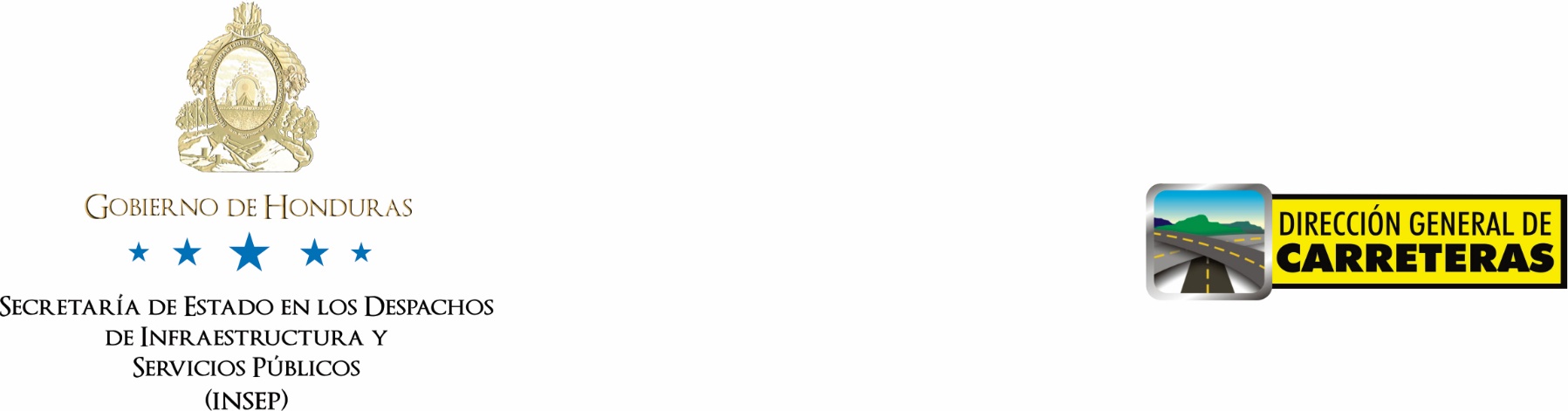 INVITACIONLa Secretaria de Estado en los Despachos de Infraestructura y Servicios Públicos (INSEP), a través de la Dirección General de Carreteras a las Empresas Precalificados siguientes:EMPRESA CONSTRUCTORA VIDES S. de R.L. (COVI)CONSTRUCTORA DE SERVICIOS ESPECIALIZADOS S. de R.L. (CODESE)CONSTRUCTORA SIGMA S. de R.L. de C.V.Invita a presentar Ofertas para  la  Licitación  Privada  LPR No. 123/DGC/UATSV/2017 correspondiente al Proyecto PAVIMENTACION CON CONCRETO HIDRAULICO DE CALLE QUE CONDUCE AL CEMENTERIO, EN EL MUNICIPIO DE CONCEPCION DE MARIA, DEPARTAMENTO DE CHOLUTECA.” El Proyecto se financiara con Fondos Nacionales del Gobierno de Honduras.Los documentos de licitación se encuentran disponibles en información digital para su consulta y entrega en las oficinas de la Unidad de Apoyo Técnico y Seguridad Vial, ubicadas en el Edificio de la Dirección General de Carreteras de INSEP, Barrio La Bolsa, Comayagüela M.D.C., durante el periodo comprendido del día lunes 13 al miércoles 15 de marzo del presente año,  en horario de 9:00 a.m. a 5:00 p.m., (traer dispositivo de almacenamiento electrónico para copiar bases).Las ofertas (original y 1 copia) deberán ser entregadas en forma impresa en sobres sellados el lunes 27 de marzo del 2017 a las 02:00 p.m..  en el Salón de Sesiones de la Dirección General de Carreteras, Barrio La Bolsa, Comayagüela M.D.C., donde serán públicamente abiertas en presencia de las personas que asistan al acto, funcionarios designados por esta Secretaria y representantes de los entes contralores del Estado.LIC. ROBERTO ANTONIO PINEDA 		 ING. JOSÉ LUIS ALONZO S.SECRETARIO POR LEY INSEP		DIRECTOR GENERAL DE CARRETERAS POR LEY Comayagüela M. D. C. 13 de Marzo de 2017